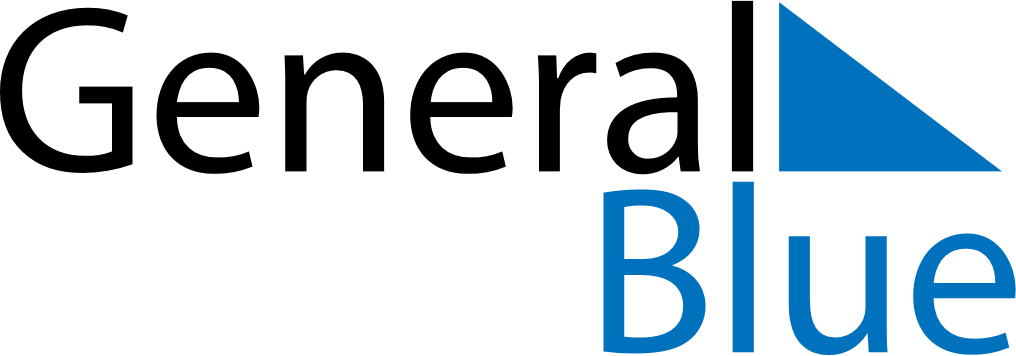 April 2030April 2030April 2030MaltaMaltaSUNMONTUEWEDTHUFRISAT1234567891011121314151617181920Good Friday21222324252627282930